INDEX OF ACTSRELATED TO COUNTY GOVERNMENT2022 EDITION
…a service of The University of Tennessee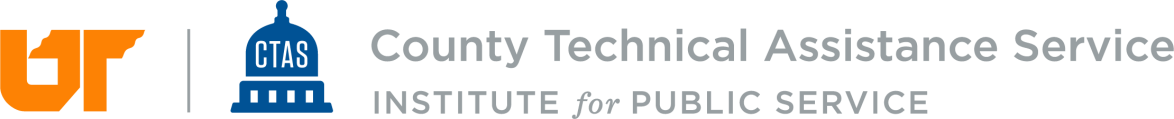 Prepared byCTAS Legal StaffApril 2022These summaries are intended for information only and should not be relied upon for implementation purposes. The full text of all acts summarized in this publication can be viewed on the Secretary of State’s website.PART I - PUBLIC ACTS OF GENERAL APPLICATIONCOUNTY CLERKSPublic Chapter 734		Temporary Plates SB 1996 – HB 2044	Amends 55-4-226(c)(4) to provide that temporary plates may be issued for a period of 60 days for a fee of $6.50. 	Effective July 1, 2022. COUNTY GOVERNMENTPublic Chapter 650		Census ReferencesSB 2082 - HB 2682	Amends 1-3-116 to include a reference to the 2020 census, removes an obsolete code reference relative to the compensation of judges and directs the code commission to include the web address for the Redistricting Summary File for the State of Tennessee.				Effective March 15, 2022.Public Chapter 656		Conflict of Interest – County CommissionersSB 2049 - HB 1684	Amends 5-5-112 to require a member of a county governing body who is voting on a proposed budget, appropriation resolution, or tax rate resolution, or amendments thereto, that has a conflict of interest under 5-5-112 (a), to declare the conflict of interest at the meeting prior to casting the member's vote.	Effective March 15, 2022.Public Chapter 663		Public FinanceSB 1755 – HB 1728	Amends 9-21-1001 to add a new subsection (e) to provide modifications of outstanding obligations are considered a refunding and must comply with Title 9, Chapter 21 if the modification is of such significance to be deemed reissued under federal tax law. Also amends 68-221-611(k) and 68-221-1311(k) to revise publication requirements relating to reports received by water and wastewater treatment authorities. 	Effective March 16, 2022.Public Chapter 666		Regulation of Transportation ServicesSB 825 – HB 1392	Amends 7-51-1007(a) to authorize all government entities (including counties) to regulate entry into the business of providing passenger transportation services, which includes limousines, sedans, shuttles, entertainment transportation and taxicabs. Amends 7-51-1007(b) to include a definition of “entertainment transportation.”  Also amends 7-51-1007(c) to provide that transportation services regulated by a governmental entity must comply with safety rules and regulations and liability insurance requirements in Title 65, Chapter 15.	Effective March 18, 2022.Public Chapter 700		57 Law - Conflict of Interest SB 1758 - HB 1704	Amends 5-14-114 to revise the provisions governing conflicts of interest. Applies to the county purchasing agent, members of the county purchasing commission, members of the county legislative body, and other officials of the county. Revises the meaning of direct and indirect interest. Makes the 57 Law more like the general conflict of interest statute.	Effective March 18, 2022.Public Chapter 720		First Responders – Residence RequirementsSB 29 - HB 105	Amends 8-50-107 to prohibit a local government from dismissing, disciplining, fining, or penalizing a first responder employed by a local government or denying employment to a person applying to be a first responder, based on where the first responder or person applying to be a first responder resides.	"First responder" means paid, full-time law enforcement officers, firefighters, emergency medical personnel, and dispatchers of law enforcement, fire, and emergency medical service departments. "First responder" does not mean the chief or head of the department.	Does not apply to Hamilton County.	Effective March 24, 2022.Public Chapter 765		Tennessee Community Gardening ActSB 2515 – HB 2653	Amends 43-24-102(5) to revise the definition of “vacant public land” to include property controlled by a parks and recreation department or similar entity and that is not currently being used as park land.	Effective March 31, 2022.Public Chapter 771		Building CodesSB 1801 – HB 1876	Amends 68-120-101 to add a new subsection providing that neither state nor local regulations may prohibit the use of refrigerants authorized for use under federal law. 	Effective April 8, 2022.Public Chapter 786		Local Health DepartmentsSB 2409 – HB 2156	Amends 68-2-603(c) to remove the requirement that county health officers receive approval from the commissioner or county mayor prior to providing medical direction, including medical enforcement actions. Amends 68-2-609 to add a new subdivision authorizing county health officers to order rules as are necessary or appropriate to protect the general health and safety of the county, except as provided in Title 14 and 68-2-611. Also amends 68-2-611(a)(1) to provide the governor has exclusive jurisdiction to issue executive orders and directives related to the pandemic with respect to each county health department in the state.	Effective April 8, 2022.Public Chapter 790		Limitations of ActionsSB 2468 – HB 2596	Enacts a new section at Title 28, Chapter 3, Part 1, to provide that an owner, tenant, or lessee is not liable for injuries occurring when a person uses their land to access a public greenway and such person has not paid to use the land to access the greenway, unless the injuries stem from gross negligence or willful and wanton misconduct of the owner, tenant, or lessee.  Provides that the limitation of liability exists even if the person has permission to use the land to access the greenway.	Effective April 8, 2022.Public Chapter 796		Historic Zoning Commission MembersSB 2704 – HB 2725	Amends 13-7-403 to provide for filling vacancies on the commission by the chief executive officer of the county or municipality, subject to confirmation by the local legislative body. Also provides for removal of members by the chief executive of the county or municipality, subject to confirmation by the local legislative body.	Effective April 8, 2022.Public Chapter 802		Closure of Churches or Religious OrganizationsSB 1197 – HB 1137	Amends 68-2-609 to provide the conditions under which county health officers may quarantine places or persons or close public establishments, facilities, or buildings. Prohibits the closure of churches or religious organizations. Also amends 58-2-107 to prohibit the state, local governments, or public officials from ordering the closure of churches or religious organizations for purposes of worship services. 	Effective April 8, 2022.Public Chapter 808		Extension of Easements on Private PropertySB 1798 – HB 1884	Amends 54-14-102(a) to authorize persons already possessing an easement less than twenty-five feet granted under Title 54, Chapter 14, to file a subsequent petition to increase the easement for purposes of installing utility lines. Provides that the total easement cannot exceed fifteen feet in counties with a metropolitan form of government or twenty-five feet in all other counties. 	Effective April 8, 2022.COURTS & COURT CLERKSPublic Chapter 643		Sexual Abuse of a ChildSB 1793 - HB 1766	Amends 40-11-113 to require the court to revoke bail immediately for a defendant convicted of continuous sexual abuse of a child.				Effective March 11, 2022.Public Chapter 665		Small EstatesSB 888 - HB 1362	Amends 30-4-101, 30-4-103, 30-4-104 and 8-21-401 to adopt “The Small Estate Affidavit Limited Letter of Authority Act.” Amends what must be included with the affidavit filed under 30-4-103. Provides that a death certificate must be filed with the affidavit. Provides that the affidavit must state that the decedent left no will requiring administration by the court having probate jurisdiction and had no interest in real property. Provides that the clerk shall charge and receive such fees from processing a small estate and additional certified copies as authorized by 8-21-401 and 32-1-112. Provides that formal letters testamentary or letters of administration shall not be issued, nor any creditor be allowed to file a claim in a small estate proceeding. Provides that if during the administration of the small estate affidavit limited letter of authority, the affiant or a creditor of the decedent discovers additional assets that exceed the statutory small estate limitation, then the court may allow the small estate affidavit to be converted into probate administration by application of a verified petition pursuant to 30-1-117 by the affiant or a creditor of the decedent to the court. Provides that the affiant is liable for the assets which may have been disposed of under the small estate affidavit limited letter of authority prior to the conversion.Further revises provisions relative to the affidavit, affiant, and small estate process.				Effective July 1, 2022.Public Chapter 677		Expunction of Prior ConvictionSB 1781 - HB 1679	Amends 40-32-101(g) to provide that an eligible petitioner may file a petition for expunction of that person’s public records involving a criminal offense if: (i) the person has not been convicted of a criminal offense that is ineligible for expunction, including federal offenses and offenses in other states, that occurred prior to the offense for which the person is seeking expunction; provided, that a moving or nonmoving traffic offense shall not be considered an offense; and (ii) the person has not previously been granted expunction under subsection (g) for another criminal offense. Provides that at the time of the filing of the petition for expunction at least: (i) 5 years must have elapsed since the completion of the sentence imposed for the offense the person is seeking to have expunged, if the offense is a misdemeanor or Class E felony; or (ii) 10 years must have elapsed since the completion of the sentence imposed for the offense the person is seeking to have expunged, if the offense is a Class C or D felony.				Effective July 1, 2022.EDUCATIONPublic Chapter 670		Compensation of School Board MembersSB 2003 – HB 1848	Amends 49-2-202(d) to provide that the compensation of school board members cannot exceed the compensation of county legislative body members and must be included in the education budget submitted to the county legislative body. Also provides that the compensation for school board members shall not be reduced from the prior year. 	Effective July 1, 2022.ELECTIONSPublic Chapter 621 		Instant Runoff VotingSB 1820 - HB 1868	Enacts a new section in Title 2, Chapter 8 to prohibit county election commissions from utilizing instant runoff voting or rank choice voting in conducting an election in this state for statewide or local government offices. Defines instant runoff voting and ranked choice voting as a method of casting and tabulating votes in which: (i) voters rank candidates in order of preference; (b) tabulation proceeds in rounds such that in each round either a candidate or candidates are elected or the last-place candidate is defeated; (iii) votes are transferred from elected or defeated candidates to the voters’ next-ranked candidate or candidates in order of preference; and (iv) tabulation ends when a candidate receives the majority of votes cast or the number of candidates elected equals the number of offices to be filled, as applicable.				Effective February 28, 2022.Public Chapter 626 		Political Signs on Private Property SB 515 - HB 411	Amends 2-7-143 relative to the provisions under the Tennessee Freedom of Speech Act that prohibit local governments and homeowners’ associations from placing certain restrictions on political signs placed on private property. Extends the current prohibitions from 60 days before the election to 60 days before early voting. 				Effective July 1, 2022.Public Chapter 668 		Judicial Candidates SB 2010 - HB 1708	Enacts a new section in Title 2, Chapter 10, Part 3 to provide that judicial candidates may personally solicit and accept campaign contributions. 				Effective March 18, 2022.Public Chapter 809 		Residency Requirement for County Offices SB 1952 - HB 1970	Amends numerous sections to require a candidate for county legislative body, constable, trustee, register, school board, chief administrative officer of the highway department, assessor of property or clerk of a general sessions, circuit, criminal, or other special court to be a qualified voter of the county and a resident of the county for one year prior to the date of the qualifying deadline for running as a candidate for such office.Effective September 1, 2022 (applies to persons qualifying to run as a candidate for the affected office after such date).EMERGENCY SERVICESPublic Chapter 647		Mental Health TransportsSB 2289 - HB 2348	Amends 68-140-306 to revise the Emergency Medical Services Act of 1983 to create an exception to the requirement for a separate license in each county so that an ambulance service that holds a valid and unencumbered license to operate in one or more counties in this state will not be required to hold a license specific to, or establish a base of operations in, a county for which that ambulance service is not licensed in order to provide a secondary mental health transport to, from, or through that county. "Secondary mental health transport" means the transportation of an individual from one healthcare facility to another healthcare facility for the purposes of mental health evaluation or treatment.	Effective March 14, 2022.Public Chapter 684		EMT/AEMT Training CentersSB 1908 - HB 1956	Amends 68-140-331 to revise the Emergency Medical Services Act of 1983 to increase the number of EMT/AEMT training centers that may be operated by licensed ambulance services from 15 to 30.	Effective March 28, 2022.ENVIRONMENTPublic Chapter 746 		Tire Disposal FundsSB 2450 - HB 2607	Amends 67-4-1610 to provide that the one dollar ($1.00) that is sent to a county from the one dollar and thirty-five cents ($1.35) pre-disposal fee imposed on the purchase of a new tire may be used by the county for the beneficial end use of tires (e.g., recycling) or for the shredding and disposal of tires in a landfill so long as the net cost of shredding, transporting and disposing of the tires does not exceed the cost of an available beneficial end use.				Effective July 1, 2022.JAILSPublic Chapter 646		Compensation for Death in Line of DutySB 278 - HB 549	Amends 7-51-210(a)(5) to allow the estate of a deputy jailer who is killed in the line of duty to receive an annuity in the amount of $250,000, paid over five years in $50,000 installments. 	Effective March 11, 2022.LAW ENFORCEMENTPublic Chapter 649		Child Protective TeamsSB 1984 - HB 2046	Amends 37-1-607(a)(2) to provide that each team may also include a representative from one of the mental health disciplines and one appropriately credentialed medical provider, as needed.	Effective March 15, 2022.Public Chapter 667		ConstablesSB 2794 - HB 1693	Amends 8-10-201, 203 and 205 to add the East Tennessee Constables Association to the list of entities that are eligible to provide in-service education courses and firearms training for constables. Requires the East Tennessee Constables Association to be notified in the event of the county election or appointment of a constable.	Effective March 18, 2022.Public Chapter 679		Directing or Regulating TrafficSB 2054 - HB 1697	Amends 55-8-109(c) to add retired law enforcement officers, who are authorized to carry a firearm pursuant to 38-8-116(b), to the list of persons who can direct or regulate traffic.	Effective July 1, 2022.Public Chapter 694		Investigating Cases of Suspected DUISB 399 - HB 328	Amends Title 38, Chapter 8, Part 1, by adding a new section. Mandates that each law enforcement officer specifically assigned to the traffic division of a local law enforcement agency or its equivalent, or for whom a county sheriff or chief of police deems it necessary, shall undergo training on the proper testing procedures for use in investigating cases of suspected driving under the influence, as prohibited by 55-10-401. Provides that certifications completed on or after January 1, 2023, the required training must be completed as part of the required annual in-service training in order to maintain law enforcement certification by the POST commission. 
	Effective March 18, 2022.Public Chapter 732		Three Stars of Tennessee AwardSB 1751 - HB 1734	Amends 4-1-501(d) to authorize a representative of the agency of government in which a peace officer served at the time of the officer's death to receive the Three Stars of Tennessee Award on the officer's behalf, provided there are no other surviving next of kin to receive the award.	Effective March 24, 2022.Public Chapter 810		Prevention of Youth Access to TobaccoSB 2035 - HB 2058	Amends 39-17-1502 and following sections. Defines "smokeless nicotine product" and adds smokeless nicotine products to type of products that are age-restricted to persons aged 21 years and older. Specifies that the general assembly preempts and occupies the entire field of legislation concerning the regulation of tobacco products, smokeless nicotine products, and vapor products.	Effective April 8, 2022.Public Chapter 820		Operation of Law Enforcement Vehicles.SB 2787 - HB 2771	Amends Title 55, Chapter 8, Part 1 to provide that the department of safety, in consultation with local law enforcement agencies, shall produce informational material on how to interact with law enforcement when a person is being pulled over. This information may include, but is not limited to, the following: (1) What a law enforcement vehicle will look like; (2) How a law enforcement vehicle will act when stopping a person; (3) How a person being stopped can verify the vehicle is operated by a law enforcement officer; and (4) How a person may proceed if the person wants to travel to a safer location for the traffic stop.	Effective October 1, 2022.	PERSONNELPublic Chapter 644		COVID -19 Vaccination Exemptions SB 1823 – HB 1867	Amends Title 14 to require employers to grant certain exemptions to COVID-19 vaccination requirements for healthcare staff members or students. A staff member may request an exemption for a medical condition or sincerely held religious belief. The employer must grant or deny the exemption in writing within ten business days of the request and may not retaliate against or take an adverse action against a staff member for making a request for an exemption. Imposes a civil penalty of $10,000 against employers who violate this section. 	Does not impose liability on an employer for actions taken prior to the effective date of this section, nor requires an employer to take or refrain from actions contrary to enforceable requirements of the centers of Medicare or Medicaid services. 	The attorney general shall establish a process whereby violations of this section may be reported and may bring an action against an employer that violates this section. Funds collected must be paid into the general fund of the state. Attorney’s fees and costs may be awarded to the prevailing party, except no court costs shall be assessed against the attorney general and/or state. Jurisdiction is in chancery or circuit court of Williamson County or in chancery court where the employer is located. 	Effective March 11, 2022. PURCHASINGPublic Chapter 713		State Surplus Property 			SB 2420 – HB 2170	Amends 12-2-420 to require that a transfer of surplus property from the state must satisfy the requirements of 12-2-407. 	Section 12-2-407 requires the procurement commission to promulgate regulations governing the transfer of surplus property to governmental entities and authorized nonprofit donees under the federal surplus property program. The regulations must include prices to be set on surplus property, restrictions on resale and the reversion to the state for any such resale. The commissioner must set prices at the fair market value for each item. Governmental entities and approved nonprofit donees must retain possession of such surplus property for at least one year unless disposal is approved by the procurement commission. Motor vehicles transferred to governmental entities and authorized donees shall revert to the state if the governmental entity or authorized donee does not transfer the registration of the motor vehicle within seven days after the sale. 	Notwithstanding any law to the contrary, designated contractors of the department of human services have first priority to purchase surplus passenger motor vehicles for use by programs which have been or may be established by the department who are recipients of assistance in the families first program or successor programs. 	The designated nonprofit contractors have first priority to purchase up to 50% of the passenger motor vehicles in fiscal year 2001, and up to 25% in each fiscal year thereafter. 	Effective March 7, 2022.Public Chapter 719		Professional Service Contracts SB 2881 – HB 2385	Amends 12-3-1209(a) to include services from an insurance producer as defined in 56-6-102. Under 56-6-102, an insurance producer is a person required to be licensed under the laws of this state to sell, solicit, or negotiate insurance. 	Effective March 18, 2022.Public Chapter 775		Public Contracts SB 1993 – HB 2050	Amends Title 4, Title 8, and Title 12 to prohibit a public entity from entering into contracts with a company unless the contract includes a written certification that the company is not engaging in and will not engage in a boycott of Israel throughout the duration of the contract. This section does not apply to contracts with a total value less than $250,000, or to contractors with less than 10 employees. Contracts entered after July 1, 2022, that fail to comply with this section are void. 	Effective July 1, 2022.RECORDSPublic Chapter 685		Death Certificates SB 2048 - HB 2054	Amends 68-3-502. Removes the authority of a person acting as a funeral director, who first assumes custody of a dead body, to file a death certificate. Provides that the funeral director who first assumes custody of the dead body, medical examiner, or attending or pronouncing physician in a hospital may file the death certificate. 	Effective March 28, 2022.Public Chapter 721 		Records Requests ProceduresSB 1682 - HB 1854	Amends 10-7-503(a)(2)(B) to provide that a records custodian must make the “public record requested available” to the requestor instead of the “information available” to the requestor. Amends 10-7-503(a)(4) relative to the provision that states that the section does not require a governmental entity to sort through files to compile information to add “into a new record” after “compile information.” Provides that a request for inspection or copying of a public record must be sufficiently detailed to enable the governmental entity to identify “responsive records” for inspection and copying instead of the “specific records for inspection and copying.” Amends 10-7-503(a)(7)(A) relative to identification, if the requestor does not possess photo identification, to provide that the custodian may require “other forms of identification evidencing the person’s residency in this state” instead of “other forms of identification acceptable to the governmental entity.”				Effective July 1, 2022.Public Chapter 740 		Handle with Care Program NotificationsSB 2268 - HB 2089	Amends 10-7-504 to provide the records generated as a result of a Handle with Care Program notification, which is an alert provided to a school system regarding a child’s potential exposure to an adverse childhood experience, are confidential.				Effective March 24, 2022.REGISTERS OF DEEDSPublic Chapter 691		Official SealSB 2136 – HB 2370	Amends 8-13-112 to remove the requirement that the official seal be embossed.	Effective March 28, 2022.RETIREMENTPublic Chapter 676		Automatic Deferred or Tax-Sheltered PlansSB 1473 - HB 456	Amends 8-25-104 to provide that a political subdivision, or an instrumentality of a political subdivision that has at least 1,000 employees, may implement, adopt, or administer an automatic deferred or tax-sheltered compensation plan for employees of that political subdivision or instrumentality that constitutes an eligible automatic contribution arrangement under § 414(w) of the Internal Revenue Code of 1986, codified in 26 U.S.C. § 414(w).				Effective March 28, 2022.Public Chapter 797		Purchases of Retirement CreditSB 2812 - HB 2450	Amends 8-34-607 to provide that a TCRS member may purchase retirement credit for all of the member's previous service rendered while a full-time employee and participating member of a political subdivision's defined benefit retirement plan. Provides that upon the purchase of this retirement credit, the member forfeits all of the member's service in the political subdivision's plan and must not receive a benefit from the political subdivision's retirement plan.				Effective April 8, 2022.Public Chapter 819		Emergency Communications PersonnelSB 2871 - HB 2683	Amends 8-36-308 to provide that emergency communications personnel are eligible for early service retirement when the employing entity has elected to offer this benefit. Provides that the employing entity is responsible for one hundred percent (100%) of any increased cost necessary to provide this benefit to the emergency communications personnel. Provides that “emergency communications personnel” means a person employed as an emergency communications worker, public safety dispatcher, emergency communications telecommunicator, or emergency call taker.				Effective January 1, 2023.Public Chapter 821		TeachersSB 2702- HB 2783	Adds a new section to Title 8, Chapter 36, Part 8 to allow a retiree to be reemployed as a kindergarten through twelfth (K-12) grade teacher, as a kindergarten through twelfth (K-12) grade substitute teacher, or as a kindergarten through twelfth (K-12) grade school bus driver under certain conditions and with certain limitations.				Effective July 1, 2022.TAXATIONPublic Chapter 783		Auctioneers SB 2325 – HB 2267	Amends 67-6-102 to exclude auctioneers licensed in this state from the definition of “marketplace facilitator” for purposes of sales and use taxes.				Effective April 8, 2022.TAXATION – PROPERTYPublic Chapter 658		Agricultural, Forest and Open Spaces SB 1984 - HB 2046	Amends 67-5-1004 to revise the definition of forest land to clarify that the minimum size requirement of 15 acres for land to be eligible to be classified as forest land for purposes of assessment may be achieved with a single tract or with two noncontiguous tracts within the same county separated only by a road, body of water, or public or private easement.				Effective March 15, 2022.Public Chapter 672		Property Taxes - Waiver SB 1907 - HB 1955	Amends 67-5-2803 by adding 67-5-2508, which allows a municipality that bids in property at a delinquent tax sale to, upon a majority vote of the governing body determining it impracticable to sell the property for the full amount of the taxes, cost and interest, sell the property for less than this amount.	Effective March 18, 2022.Public Chapter 698		State Board of EqualizationSB 1677 - HB 1729	Amends 4-3-5105 to authorize the executive secretary of the state board of equalization to manage appeals before the board. Such management includes, but is not limited to, the power and duty to serve as the hearing officer for hearings before the board or the assessment appeals commission, if a hearing officer is appointed; schedule hearings, prehearing conferences, or other such hearings or meetings as may be necessary or advisable to ensure the efficient hearing of appeals; and issue scheduling or discovery orders, or orders addressing discovery disputes, motions in limine, or other motions that are purely questions of law.	Amends 67-5-212 to provide that the board, the executive secretary, or the executive secretary's designee may determine that property no longer qualifies for property tax exemption or may modify the tax-exempt status of a property. The board shall revoke a property's tax-exempt status through its staff designee. Written notice of the revocation must be sent to the property owner, the county assessor of property, and the county trustee, specifying the date the property's tax-exempt status ends. Written notice includes notification by electronic means, and the record of notice may be preserved in digital or electronic format. Either the county assessor of property or the property owner may appeal the initial determination to the board and is entitled to a hearing prior to any final determination. A revocation is final ninety days after the date the written notice is sent, absent an appeal filed pursuant to 67-5-1501(c). An appeal of a revocation of a property's tax-exempt status must be treated as an appeal for purposes of 67-5-1512.	Effective March 18, 2022.UTILITIESPublic Chapter 657		Utility Board Training and Water Loss ReportingSB 1757 – HB 1727	Amends 7-34-115, 7-82-307 and 7-82-308 relative to the training and reporting requirements for municipal utility board commissioners and utility district commissioners. Amends 7-82-314 and 68-221-1016 relative to reporting of contracts for purchases of water for resale. Amends numerous provisions relative to the regulation and reporting of water loss. Amends 68-221-1006 to authorize the Tennessee local development authority to direct a local government to the Tennessee public utility commission for compliance as set forth in 68-221-1009 and 68-221-1010.Effective March 15, 2022.Public Chapter 757		Financially Distressed Utility DistrictsSB 1812 – HB 1713	Amends 7-82-702 and 7-82-704 regarding the merger or consolidation of financially distressed utility districts. Enacts a new section in Title 7, Chapter 82, Part 7 to establish the “utility district revitalization fund” to provide grants to mitigate the financial impact of the merger or consolidation of financially distressed utility districts. Effective March 31, 2022.Public Chapter 811		Rural Electric & Community Services CooperativesSB 2138 – HB 2126	Amends 65-25-111 to allow directors or cooperative members of rural electric and community services cooperatives to participate in cooperative meetings by means of virtual or remote communication under certain conditions.Effective April 8, 2022.PART II - PUBLIC ACTS OF LOCAL APPLICATIONFAYETTEPublic Chapter 763		Megasite Water and Wastewater ServicesSB 2403 – HB 2150	Amends 64-9-107 to allow (instead of require) the Megasite Authority of West Tennessee to provide water and wastewater services. Effective March 31, 2022.HAYWOODPublic Chapter 763		Megasite Water and Wastewater ServicesSB 2403 – HB 2150	Amends 64-9-107 to allow (instead of require) the Megasite Authority of West Tennessee to provide water and wastewater services. Effective March 31, 2022.